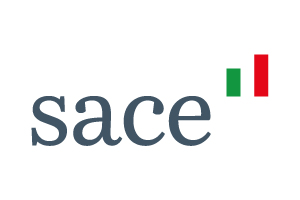 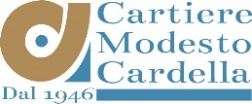 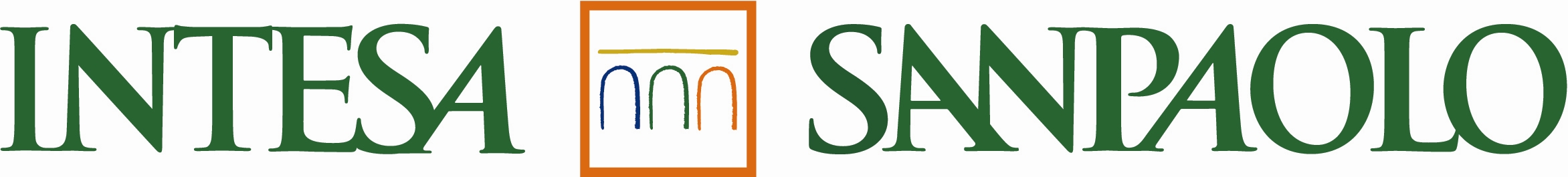 COMUNICATO STAMPACARTIERE MODESTO CARDELLA SPA: DA INTESA SANPAOLO 2,4 MILIONI DI EURO con GARANZIA GREEN DI SACEFinanziamento S-loan: ideato da Intesa Sanpaolo per supportare PMI virtuose a conseguire obiettivi ESG Il finanziamento è assistito dalla Garanzia Green di SACEObiettivo: realizzazione di un nuovo impianto per la produzione di bio-metano dalle acque reflue industrialiLucca, 30 giugno 2022 –Intesa Sanpaolo ha erogato un finanziamento di 2,4 milioni di euro con Garanzia Green di SACE a Cartiere Modesto Cardella Spa di San Pietro a Vico (Lucca), per la realizzazione di un nuovo impianto, del valore complessivo di 6 milioni di euro, che produrrà bio-metano dalle acque reflue industriali. L’intervento creditizio è un S-loan (Sustainability Loan), una tipologia di finanziamento ideata da Intesa Sanpaolo per supportare le imprese virtuose nel conseguimento di obiettivi ESG (Environmental, Social, Governance). L’operazione beneficia della Garanzia Green di SACE all’80%.Cartiere Modesto Cardella Spa, società da sempre attenta alle tematiche di salvaguardia ambientale e risparmio energetico, utilizzerà il credito per la realizzazione di una nuova sezione di digestione anaerobica nell’impianto di depurazione delle acque reflue di cartiera con produzione di biogas e trasformazione dello stesso in bio-metano. Questo verrà poi immesso nella rete nazionale di gas naturale e utilizzato per trasporti sul territorio italiano.L’operazione finanziaria rientra nel piano più ampio di Intesa Sanpaolo di supporto agli investimenti delle aziende nella transizione ambientale e negli obiettivi legati al Piano Nazionale di Ripresa e Resilienza (PNRR).Intesa Sanpaolo ritiene fondamentale promuovere lo sviluppo di una economia sostenibile, favorendo la diffusione di tale cultura e riconoscendo la rilevanza degli investimenti che vengono inquadrati nei tre criteri guida, denominati ESG. Gli interventi finanziati, grazie all’impatto positivo in termini di mitigazione del cambiamento climatico, rientrano negli obiettivi del Green New Deal, il piano che promuove un’Europa circolare, moderna, sostenibile e resiliente. SACE ha un ruolo di primo piano nella transizione ecologica italiana. La Società, infatti, può rilasciare garanzie green su progetti domestici in grado di agevolare la transizione verso un'economia a minor impatto ambientale, integrare i cicli produttivi con tecnologie a basse emissioni per la produzione di beni e servizi sostenibili e promuovere iniziative volte a sviluppare una nuova mobilità a minori emissioni inquinanti. Questa operazione in particolare, realizzata grazie alle sinergie con la Rete di SACE, rientra nell’ambito della convenzione green con Intesa Sanpaolo, nella quale SACE interviene con una garanzia a copertura di finanziamenti destinati sia a grandi progetti di riconversione industriale sia alle PMI che intendono ridurre il proprio impatto ambientale e avviare una trasformazione sostenibile. SACE conta su una rete di 14 uffici distribuiti su tutto il territorio nazionale per servire le imprese e identificare le migliori soluzioni assicurativo finanziarie per sostenere i loro piani di crescita. “La realizzazione dell’impianto per la produzione di bio-metano è parte centrale del progetto di riqualificazione del territorio che abbiamo denominato #energiamo e che prevede anche la realizzazione di opere destinate alla comunità e al miglioramento del sito industriale. Il Bio-Metano è l’energia pulita del futuro, come sottolinea anche LegAmbiente - dichiara Rosaria Cardella, di Cartiere Modesto Cardella - Noi da 75 anni viviamo il nostro territorio investendo  risorse per migliorare anche il nostro impatto ambientale e oggi siamo pronti a fare un ulteriore passo avanti,  grazie ad un’iniziativa che affronta concretamente il tema della sostenibilità e delle energie rinnovabili in un momento storico in cui affrontare le tematiche energetiche e ambientali è diventato reale urgenza”.“Il finanziamento concesso a Cartiere Modesto Cardella Spa è un’operazione a cui teniamo particolarmente perché supporta un progetto di sostenibilità che riguarda un settore, quello dell’industria cartaria, che è trainante per l’economia toscana. - dichiara Tito Nocentini, direttore regionale Toscana e Umbria Intesa Sanpaolo – In questo momento in cui i rincari dell’energia stanno colpendo pesantemente le aziende, la nostra banca intende essere ancor più di supporto alle diverse realtà produttive, finanziando i progetti ispirati a criteri di sostenibilità e circular economy. Per le imprese toscane abbiamo già stanziato infatti 4 miliardi di euro di nuovo credito grazie al programma Motore Italia, per incentivare il loro rilancio verso un modello ispirato a sostenibilità e innovazione, a cui si aggiungono i finanziamenti che rientrano nel plafond circular economy”.Informazioni per la stampa:Intesa SanpaoloMedia Relations Banca dei Territori e Media localistampa@intesasanpaolo.com  -  https://group.intesasanpaolo.com/it/sala-stampa/newsIntesa SanpaoloIntesa Sanpaolo è il maggior gruppo bancario in Italia – punto di riferimento di famiglie, imprese e dell’economia reale – con una significativa presenza internazionale. Il business model distintivo di Intesa Sanpaolo la rende leader a livello europeo nel Wealth Management, Protection & Advisory e ne caratterizza il forte orientamento al digitale e al fintech. Una banca efficiente e resiliente, è capogruppo di fabbriche prodotto nell’asset management e nell’assicurazione. Il forte impegno in ambito ESG prevede, entro il 2025, 115 miliardi di euro di finanziamenti impact, destinati alla comunità e alla transizione verde, e contributi per 500 milioni a supporto delle persone in difficoltà, posizionando Intesa Sanpaolo ai vertici mondiali per impatto sociale. Intesa Sanpaolo ha assunto impegni Net Zero per le proprie emissioni entro il 2030 ed entro il 2050 per i portafogli prestiti e investimenti, l’asset management e l’attività assicurativa. Convinta sostenitrice della cultura italiana, ha sviluppato una rete museale, le Gallerie d’Italia, sede espositiva del patrimonio artistico della banca e di progetti artistici di riconosciuto valore. Sito internet: group.intesasanpaolo.com | News: https://group.intesasanpaolo.com/it/sala-stampa/news | Twitter: @intesasanpaolo | Facebook: @intesasanpaolo | LinkedIn: https://www.linkedin.com/company/intesa-sanpaolo | Instagram: @intesasanpaolo SACE | Ufficio StampaT. +39 06 6736888 - ufficiostampa@sace.itSACE è la società assicurativo-finanziaria italiana, controllata da parte del Ministero dell'Economia e delle Finanze, specializzata nel sostegno alle imprese e al tessuto economico nazionale attraverso un’ampia gamma di strumenti e soluzioni a supporto della competitività in Italia e nel mondo. Da oltre quarant’anni, SACE è il partner di riferimento per le imprese italiane che esportano e crescono nei mercati esteri. Supporta inoltre il sistema bancario per facilitare con le sue garanzie finanziarie l’accesso al credito delle aziende, con un ruolo rafforzato dalle misure straordinarie previste dal Decreto Liquidità e dal Decreto Semplificazioni. Le recenti misure hanno, infatti, ampliato il mandato di SACE oltre il tradizionale supporto all’export e all’internazionalizzazione, aggiungendo importanti tasselli come il sostegno agli investimenti delle imprese sul mercato domestico e le garanzie per i progetti green nell’attuazione del Green New Deal italiano. Un nuovo mandato che rende SACE un’istituzione impegnata per la promozione dello sviluppo del Sistema Paese. Con un portafoglio di operazioni assicurate e investimenti garantiti pari a 165 miliardi di euro, SACE serve oltre 25 mila aziende, soprattutto PMI, supportandone la crescita in Italia e in circa 200 mercati esteri.Cartiere Modesto Cardella SpaContatti stampa:  Luca Benicchi, Lindbergh,  tel. 0583-467601  Cartiere Modesto Cardella SpaDa 75 anni Cartiere Modesto Cardella partecipa allo sviluppo della comunità come impresa dedita alla produzione industriale di carte da ondulare destinate ad imprese che la trasformano in cartone e quindi in scatole destinate al mondo del trasporto e della distribuzione. Un’impresa Italiana, lucchese, che ha sempre fatto della solidità economico-finanziaria il suo valore e dell’etica il suo principio guida.La cartiera nasce nel 1908 a San Pietro a Vico, vicino a Lucca, e nel 1946 fu rilevata dai tre fratelli Cardella per poi appartenere, intorno agli anni ’50, al solo Modesto, il quale rimase l’unico proprietario fino a quando il figlio Mario dovette subentragli per la sua prematura scomparsa. Mario, nel tempo, ha continuato a credere nello sviluppo sostenibile della cartiera e quindi ad investire in tecnologia ed innovazione; ancora oggi anima l’impresa della quale presiede il Consiglio di Amministrazione. Il cartone ondulato, per sua natura, è uno dei materiali più sostenibili esistenti al mondo ed è al centro di un processo produttivo circolare. La carta da macero, infatti, ritorna nel ciclo produttivo del cartone ondulato, rappresentando in Italia oltre l’80% della materia prima. Il restante 20% è costituito da altre fibre, provenienti dal taglio delle foreste di conifere e latifoglie gestite in maniera responsabile e controllata. La cartiera occupa 100 dipendenti e  produce 200 mila tonnellate all’anno di carta in bobine ottenuta mediante due macchine continue. Può contare su una centrale termoelettrica e un impianto di depurazione propri. Nel 1996 Cartiere Modesto Cardella fu la prima Cartiera ad installare una turbina a gas e un impianto di cogenerazione a ciclo combinato,  in grado di immettere nella rete pubblica parte dell’energia elettrica prodotta con riconoscimento pubblico di alto rendimento. Nella filiera del riciclaggio di carte e cartoni, all’Azienda è riconosciuta massima affidabilità. Cartiere Modesto Cardella aderisce a Confindustria Toscana Nord/Assocarta e figura tra i Soci fondatori di Comieco, Serveco,  Aquapur e CEL.